Central African RepublicCentral African RepublicCentral African RepublicCentral African RepublicDecember 2023December 2023December 2023December 2023MondayTuesdayWednesdayThursdayFridaySaturdaySunday123Republic Day45678910111213141516171819202122232425262728293031Christmas DayNOTES: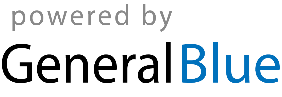 